Тема недели: «Весна в окно стучится… Что мы видели на прогулке?Рекомендуемые для просмотра видеоролики по безопасности:Безопасность ребенка домаhttps://youtu.be/RhTulcVe0qg  https://yandex.ru/efir?stream_id=4ea0dcbe754090649fd51394cf2a232a&from_block=logo_partner_playerМультфильмы: «Смешарики. Азбука безопасности.» Серия 1, Серия 2, Серия 3.Коммуникативная деятельность(Речевое развитие)Тема: «Описание внешнего вида животных».Программное содержание:  Связная речь: продолжать учить составлять описание предметов;Словарь: упражнять в образовании форм глагола хотеть;Зкр: закреплять правильное произношение звуков (л-ль), изолированных, в словах и фразах, учить выделять этот звук в речи; правильно пользоваться вопросительной и утвердительной интонациями; выделять голосом определенные слова; продолжать учит определять первый звук в слове; закреплять умение интонационно выделять заданный звук в слове, подбирать слова на заданный звук.Материал: картинки или игрушки.Составление описательного рассказа о диких животныхИгровое упражнение «Зоопарк».Животных приехало много, но зоопарк не большой, всем там не уместиться, поэтому поселятся лишь те, в названиях которых есть звук [л] или [л'] (показывать детям игрушки животных, можно заменить на картинки с животными)- Кто это?  Можно ослику войти в зоопарк? Почему? - А кто из вас произнесет название игрушки так, чтобы ясно слышался звук [л]? А теперь посмотрите на ослика и скажите, какой он (величина, цвет, ушки, хвостик и т.п.). Таким образом, рассматривается каждое животное. Тех, у кого в названиях нет звука [л] или [л′], увозят в другой зоопарк.Просмотрите с детьми видео о животных леса:http://www.youtube.com/watch?v=8rPmUpx7Ez8Познавательно-исследовательская деятельность(Познавательное развитие)Тема: «Наблюдаем за весенней погодой»Цель: Учить детей наблюдать за явлениями природы и устанавливать простейшие связи между ними: становится теплее, тает снег, лёд, бегут ручьи; определять и называть состояние погоды: солнечно, пасмурно, ветрено; замечать красоту природы в разную погоду.Беседа по теме: «Весна пришла»Загадка:Тает снег, текут ручьиНа дорожках лужи,Скоро выйдут муравьиПосле зимней стужи.- Когда это бывает? Почему вы так решили? О каких признаках весны говорится в загадке?- Посмотрите в окно – какая там погода (солнечная).- Кто радуется приходу весны (птицы).- Как изменилось поведение птиц весной (некоторые птицы прилетели из теплых стран, они весело чирикают и радуются весне).- А какие весенние месяцы вы знаете (Март, апрель, май.) Работа по картине, развитие связной речи.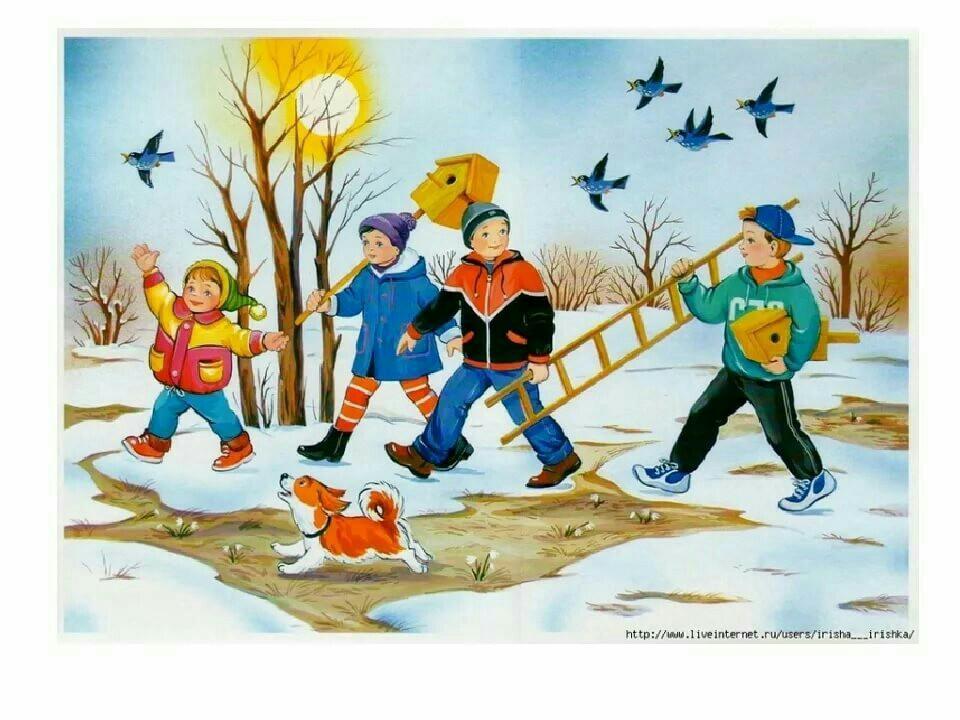 - Очень внимательно посмотрите на картину и ответьте на вопросы:- Какое время года изображено на картине? (Весна).- Как вы догадались? По каким признакам? (Ярко светит солнышко. Небо голубое. Деревья ещё без листьев. Появились подснежники.)- Солнышко какое? – (яркое, ласковое, доброе, тёплое).- Кто изображён на картине?- Во что дети одеты?- Что они делают?- Что любят делать дети весной? (пускать кораблики)- Предлагаем вам с помощью родителей сделать кораблики из бумаги.Загадки про весну для детей:- http://www.youtube.com/watch?v=ixQ4dUrV2LMПродуктивная деятельность (Конструирование)Тема: «Солнышко» Закреплять у детей полученные знания и конструктивные навыки, способствовать развитию их творчества, самостоятельности и организованности. Научить создавать замысел и реализовывать его, добиваясь поставленной цели.Загадка:Круглое и яркое, летом очень жаркое,Дарит всем тепло и свет, без него нам жизни нет. (Солнце)- Что вы можете сказать о солнышке, какое оно? (желтое, яркое, круглое, теплое, ласковое и так далее)- Что дарит солнышко людям и всему живому на земле? (оно дарит тепло и свет) - Что может произойти, если солнце перестанет нам светить? - Солнечный свет и тепло необходимы всем. Без света и тепла солнца станет очень темно и холодно, наша планета покроется ледниками, и все живое замерзнет и погибнет.Вспомните сказку К. И. Чуковского и скажите, что случилось, когда солнце проглотил крокодил и как она называлась? (Наступила темнота, не ходи за ворота: кто на улицу попал — заблудился и пропал.) «Краденое солнце».- В какие времена года светит солнце? (солнце нам светит круглый год, во все времена года. - Одинаково ли греет солнце в разное время года? - Зимой солнце низкое и греет очень мало, световой день короток. А с приходом весны становится теплее, световой день постепенно увеличивается. - Какую форму имеет Солнышко? (Круглую)- На что похожи лучики у Солнышка? (На палочки, на пальчики, на полосочки)Пальчиковая гимнастика "Солнышко"Самостоятельная работа:Предложить ребенку сформировать солнышко из геометрических фигур, карандашей, счетных палочек, конструктора.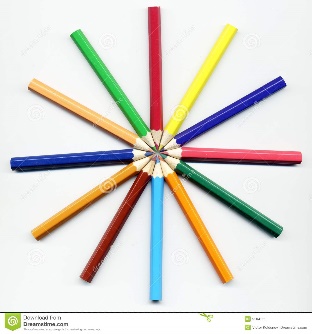 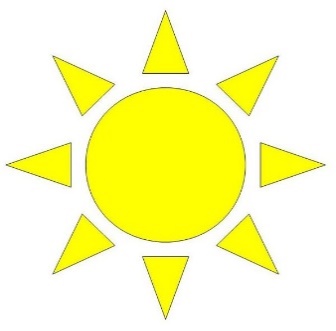 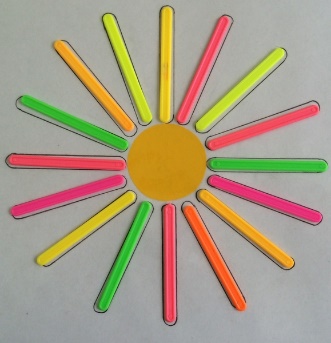 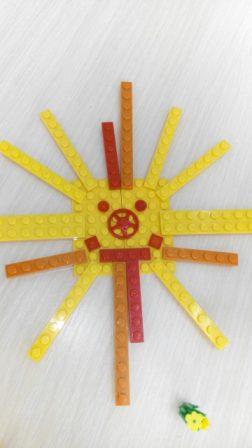 Приключения медвежонка и солнышка, которые украшали весеннюю Землю:https://www.kinopoisk.ru/film/260107/#!watch-film/4cd2ec50594c174ab8f4f3639e5ad2d9/kpПознавательно-исследовательская деятельность(математическое развитие)Тема: «Сравнение предметов по величине»Программное содержание: Учить сравнивать предметы по величине, раскладывая их в определенной последовательности – от самого большого до самого маленького, упражнять в ориентировке в пространстве, используя слова: «над», «перед», «под».Игра «Цветная лесенка»Цель: формирование умений взаимно располагать предметы по указанию взрослого на горизонтальной плоскости.Оборудование: игровое пособие «Палочки Кюизенера» (заменяем на полоски из цветной бумаги или картона)Ход игры: взрослый предлагает детям построить лесенку из палочек на столе так, чтобы внизу стола оказалась палочка с самым большим числом, а дальше строить лесенку вверх от положенной палочки так, чтобы каждое следующее число было меньше на один, располагая палочки с левого края на одном уровне. После выполнения дети отвечают, что у них получилось (лесенка), какого цвета каждая последующая ступенька. Далее взрослый задает вопросы:– Какого цвета ступенька, которая находится над голубой?– Какого цвета ступенька находится между черной и синей?– Какого цвета ступенька находится под желтой?– Какого цвета ступенька находится выше розовой?– Какого цвета ступенька находится ниже синей?Игра «Скажи, где стоят игрушки»Цель: формировать умение правильно обозначать в речи взаимное расположение предметов.Оборудование: кукла, зайчик, пирамидка, елочка, матрешка (можно заменить на другие игрушки).Ход игры: взрослый располагает на столе игрушки по углам воображаемого квадрата. Далее предлагает детям назвать игрушки, которые расположены по углам воображаемого квадрата и в середине его, отвечая на вопросы взрослого.– Какая игрушка, находится в центре?– Какая игрушка находится в правом верхнем углу?– Что стоит в левом нижнем углу?– Какая игрушка находится в правом нижнем углу?– Что находится в левом верхнем углу?Если дети называют игрушки правильно, то забирают ее.Посмотрите с ребёнком презентацию для формирования математических понятий:http://www.youtube.com/watch?v=cgCU4ln5W_EПродуктивная деятельность  (Рисование)Тема: «Придумай узор»  Развивать у детей чувство цвета, композиции, самостоятельно располагать элементы узора на форме.Материал: бумага, краски, кисти, стаканчик для воды, салфетки.Беседа об орнаменте, его видах и назначении.Люди с давних времен украшали свою одежду, жилище, орудия труда и предметы быта различными орнаментами. На глиняных сосудах и на орудиях труда древних людей явственно различимы узоры: точки, прямые и волнистые линии, образующие орнамент, треугольники, кружочки в сочетании с линиями и растительными формами.Орнамент — это узор, построенный на ритмическом чередовании и сочетании геометрических фигур или элементов форм растительного и животного мира.- Рассмотрите, внимательно эти три образца орнаментов. Скажите, под каким номером геометрический орнамент? (1)- Почему он так называется? (состоит из геометрических фигур)- А сейчас найдите растительный орнамент. (2)- Почему он так называется? (состоит из листьев, ягод)- Какой орнамент состоит из элементов растительного и животного мира? (3)- Назовите эти элементы.Самостоятельная деятельность ребёнка.- Обсудите готовое изделие. Похвалите ребёнка.Восприятие художественной литературы  (Речевое развитие)Тема: «Стихотворения о деревьях весной. Стихотворение Е. Благининой «Черемуха».(Программное содержание:Учить эмоционально воспринимать образное содержание поэтического текста, понимать средства выразительности; развивать образность речи.- Как вы думаете, какое настроение было у автора, когда она писала это стихотворение?- Каким тоном, каким голосом надо читать это произведение?- Какие перемены в природе произошли в мае?- Черемуха какая?- Березы какие?- Для какого праздника черемуха расцвела?Рекомендуем почитать ребенку стихи о деревьях:П. Воронько «Березка»И. Токмакова «Осинка»С. Есенин «Черемуха»